полуприцеп-самосвал ZASŁAW в версии: алюминиевый кузов, клапо-двери, косая стена, ~45 м3ПРОДУКТ: полуприцеп-самосвал ZASŁAW в версии: алюминиевый кузов, клапо-двери, косая стена, ~45 м3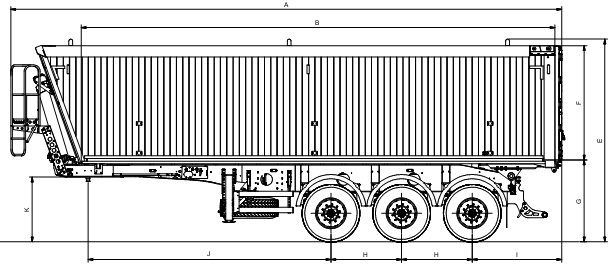 "*" – Размеры и массы указанные в предложении имеют предметный характер и могут изменяться в зависимости от спецификации продукта, технологии выполнения, употребленных компонентов и норм по которым продукт был изготовленДЕТАЛЬНАЯ СПЕЦИФИКАЦИЯ, СТАНДАРТНОЕ ОБОРУДОВАНИЕ:конструкция изготовлена из стали повышенной прочности тип STRENX 700 MC, оцинкована, путём погружения рамы в горячий цинк.опорные ноги - технические,сцепной шкворень JOST 2”,задний бампер - оцинкованный, проушина для буксировочного троса. ОСИ, ПОДВЕСКА: 3 оси SAF технической грузоподъёмностью 9 000 кг каждая,пневматическая подвеска, укрепленая,механизм подъёма оси – двусторонний SAF, ТОРМОЗА:SAF INTRADISC Ø430 ET120.ПНЕВМАТИКА:  двухпроводная пневматическая тормозная система в соответствии с ECE, EBS KNORR-BREMSE 2S2M,розетка EBS, пневматический соединитель: жёлтый и красный, установленный под операционным помостом [консоль],парковочные тормоза – мембранно-пружинный энергоаккумуляторы на 2. и 3. оси, манометр измерения давления,клапан выравнивания платформы H-S,клапан автоматического спуска воздуха из подушек во время разгрузки.КОЛЕСА: шины 385/65 R 22,5 [бренд по выбору производителя] – 6+1 шт.,стальные диски.ГРУЗОВАЯ ПЛАТФОРМА: пол из износостойкого листового алюминия тип 5083 толщиной 7 мм,боковые стенки из алюминиевых профилей, толщиной 40 мм [профили: 4 мм внутенный, 2 мм внешний], 1 балка соединяющая боковые стенки, складывемая,заднее закрытие: клапо-двери 50:50, 2 ссыпа для выгрузки зерна,тент 680гр/м2 убирается в сторону, оборудованный в алюминиевую планку, цвет выбран заводом из палитры RAL,грузовой кузов окрашенный в цвет RAL 9003 (серый)  ГИДРАВЛИЧЕСКАЯ СИСТЕМА:гидралической цилиндр HYVA,hyfixЭЛЕКТРИЧЕСКАЯ ИНСТАЛЯЦИЯ: 24V, согласно с требованиями правил дорожного движения и ECE, 2 соединительные розетки [2x7pin и 1x15pin] установленные под операционным помостом [frontbox],многофункциональные задние фонари,освещение номерного знака,LED фонари WESEM рабочего света сзади – 2 шт.габаритные огни, боковые габаритные огни.ПРОЧЕЕ ОБОРУДОВАНИЕ:  боковая защита алюминиевая в соответствии с ECE,пластмассовый инструментальный ящик [250x250x500 mm] с оборудованием [2 ключа к колесам, предупреждающий треугольник], противооткатные упоры – 2 шт.,бак для водыалюминиевая лестницалебёдка запасного колеса – 1 шт.,операционный помост с бортом установленный на раме – стальной,отличительные таблички – 2 шт.,длинный брызговик сзади с логотипом ZASLAWпластмассовые крылья, задние с брызговиками - 6 шт.,маркировка транспортного средства в соответствии с 48 ECE.Цена на данный полуприцеп  51 500 Евро, в т.ч. НДС 20%. С Уважением, Ферулев Владимир Александрович Ведущий менеджер ООО "МаксКар"т. +7-913-477-12-39 
стоянка – Федеральная трасса Р-254, северный обход Новосибирска, п. Садовый, ул. Пасечная, 10, (пост ГИБДД, гостиница «У самовара»)
maxcar54@mail.ru www.maxcar54.ruhttps://www.youtube.com/channel/UCIiFI5uro5xB8fkw0N0pyRg/videos - Наш канал на Youtubehttps://www.instagram.com/maxcar54ru/ - наша страница в InstagramТЕХНИЧЕСКИЕ ПАРАМЕТРЫ: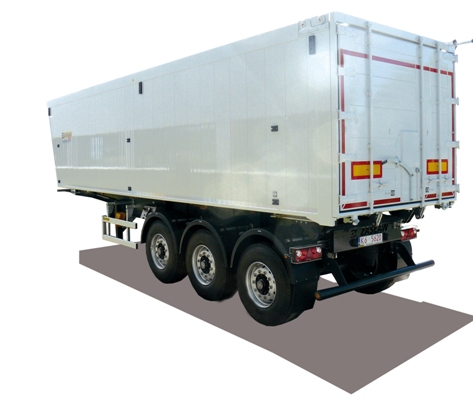 